NOM : ………………………………………PRENOM  :……………………………………………………… NOM D’USAGE :………………………………………………………………………………………………..Né(e) le :…………………………………………… à…………………………………………………………...Adresse :………………………………………………………………………………………………………..…Code Postal :………………………………..  Ville :………………………………………………………….…Téléphone :………………………………….  E-mail :…………………………………………………………... Votre n° étudiant à l’Université Grenoble Alpes :…………………………………………………………………………...Votre INE :…………………………………………………………………………………………………………….……...Baccalauréat obtenu en :………………….. Série: ……………… Académie de  : …………………………….. Détail de vos inscriptions à l’Université Grenoble Alpes : DEMANDE DE TRANSFERT DE MON DOSSIER de l’UNIVERSITE GRENOBLE ALPES VERS : 
L’UNIVERSITE de :………………………………………………………………………………………….................................
adresse (complète et précise) :  ………………….…………………………………………………………………………….....
………………………………………………………………………………………………………………………………………….………………………………………………………………………………………………………………………………………….Adresse mail de l’université : ……………………………………………………………………………………………………
En vue d’une inscription en ......................................………………………………………………………………………….( Niveau et libellé de la formation)Je maintiens en  parallèle mon inscription à l’Université Grenoble Alpes :  OUI_ NON (rayer la mention inutile)   Fait à …………………………Le………./……...…/…………   Signature   de l’étudiant   :Pièces à joindre obligatoirement :
Une enveloppe à l’adresse du service qui gèrera votre inscription dans votre université d’accueil1 quitus de la bibliothèque dont vous dépendez, attestant que vous n’avez pas d’ouvrage empruntéDEMANDER LE QUITUS DE LA BIBLIOTHEQUE :La demande de quitus s’effectue :Via le formulaire en ligne : https://bibliotheques.univ-grenoble-alpes.fr/les-bibliotheques/demande-de-quitus-236332.kjsp en choisissant la BU de rattachement suivant la discipline.Par mail A l’accueil de la BUBU Joseph-Fourier (Sciences) :04 76 51 42 84 bus-public@univ-grenoble-alpes.frBU Droit-Lettres (domaine ALLSHS – Droit - Economie) :
       04 76 82 61 42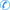 budl-public@univ-grenoble-alpes.fr BU Médecine Pharmacie :  04 76 63 71 48 bump-public@univ-grenoble-alpes.fr BU Professorat Éducation :
 04 56 52 07 88
 bupegren-public@univ-grenoble-alpes.fr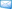 BU Sciences :
04 76 51 42 84
 bus-public@univ-grenoble-alpes.frSite de Valence : Médiathèque Publique et Universitaire : 
 04 75 79 23 70 
 buvalence@univ-grenoble-alpes.fr Ce document doit impérativement figurer dans votre dossier même si vous n’avez jamais emprunté d’ouvrages ou que vous avez quitté l’université depuis plusieurs années.DOSSIER COMPLET A DEPOSERAU BUREAU « F206 » Monique Vallet _ bâtiment Stendhal F 2e étagemonique.vallet@univ-grenoble-alpes.fr04 76 82 43 32____LE TRANSFERT SERA EFFECTIF APRES VALIDATION DE VOS RESULTATS DEFINITIFS DE L’ANNEE EN COURSIntitulé et niveau d’étudesRésultats obtenusRESERVE AMINISTRATION:
Demande reçue le…………………….
Etudiant en règle (pas d’interdits) OUI_NON
Quitus reçu le ………./……………/… …………
Dossier transmis le : ………../…….…/…………           
Date et signature (cachet)   